от 18 сентября 2019 года										№ 1059О начале отопительного периода 2019-2020 годовВ связи с понижением температуры наружного воздуха, руководствуясь статьей 14 Федерального закона от 06.10.2003 № 131-ФЗ «Об общих принципах организации местного самоуправления в Российской Федерации», постановлением Правительства Российской Федерации от 06.05.2011 № 354 «О предоставлении коммунальных услуг собственникам и пользователям помещений в многоквартирных домах и жилых домов», администрация городского округа город Шахунья Нижегородской области 
п о с т а н о в л я е т:1. Рекомендовать владельцам котельных, независимо от форм собственности, отапливающих жилищный фонд и объекты соцкультбыта, начать отопительный период 2019-2020 годов  с 23 сентября 2019 года.2. Начальнику общего отдела администрации городского округа город Шахунья Нижегородской области обеспечить размещение настоящего постановления на официальном сайте администрации городского округа город Шахунья Нижегородской области и в АУ «Редакция газеты «Знамя труда».    3. Контроль за исполнением данного постановления оставляю за собой.И.о. главы местного самоуправлениягородского округа город Шахунья							      А.Д.Серов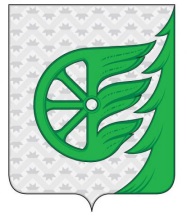 Администрация городского округа город ШахуньяНижегородской областиП О С Т А Н О В Л Е Н И Е